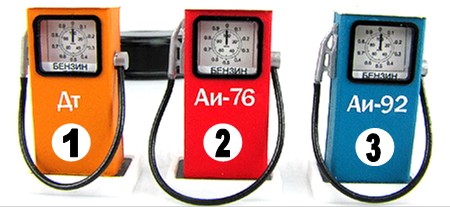 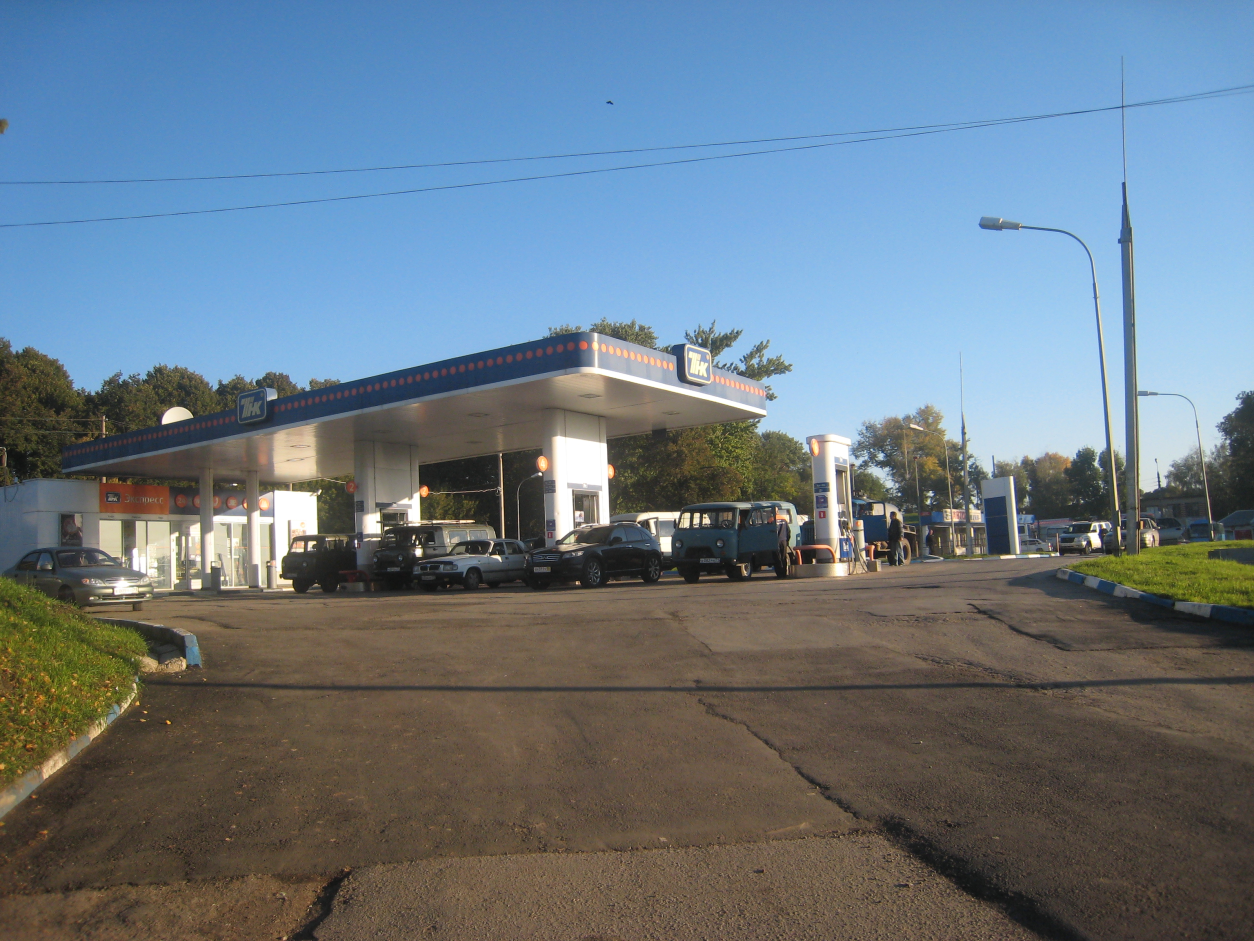 Игра «Заправь машину»Цель: закреплять умение определять место звука в слове, определять количество слогов в слове.Дополнительный материал: игрушечные машинки.Подготовка к игре: распечатать листы 3-4; лист 3 сложить пополам; бензоколонки вырезать, сделать надрезы, сложить, как показано на рис. 1.Варианты игры1.Если заданный звук слышится в начале, ребенок ставит игрушечную машинку около первой бензоколонки, в середине – около второй, в конце – около третьей.2.Логопед размещает машинку около средней бензоколонки (первой или последней), а ребенок придумывает слово, в котором заданный звук будет находиться в середине слова (начале или конце).В качестве подсказки можно предложить предметные картинки. Автор: Матыкина И.А.Сайт: www.logorina.ru 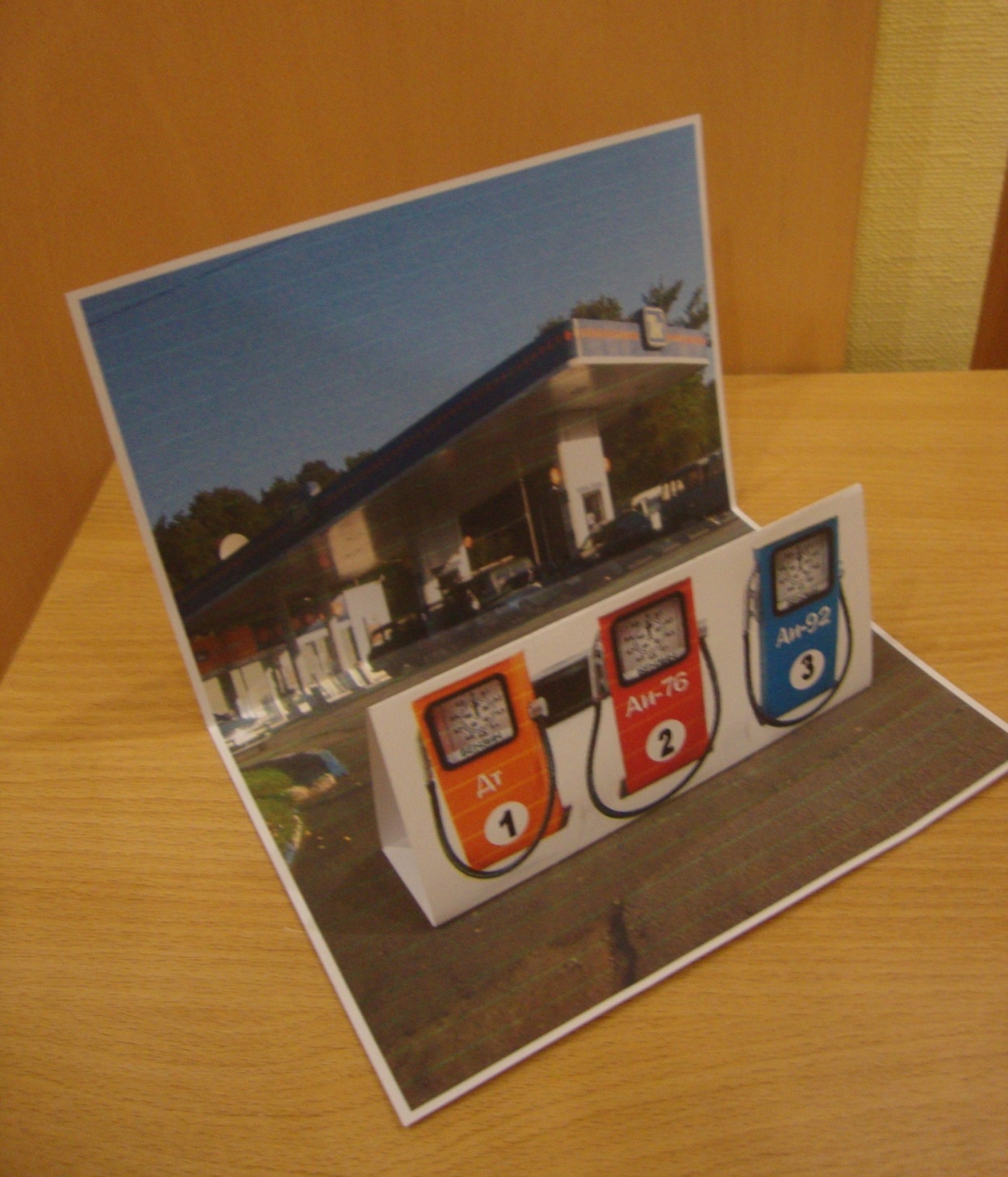 Рис. 1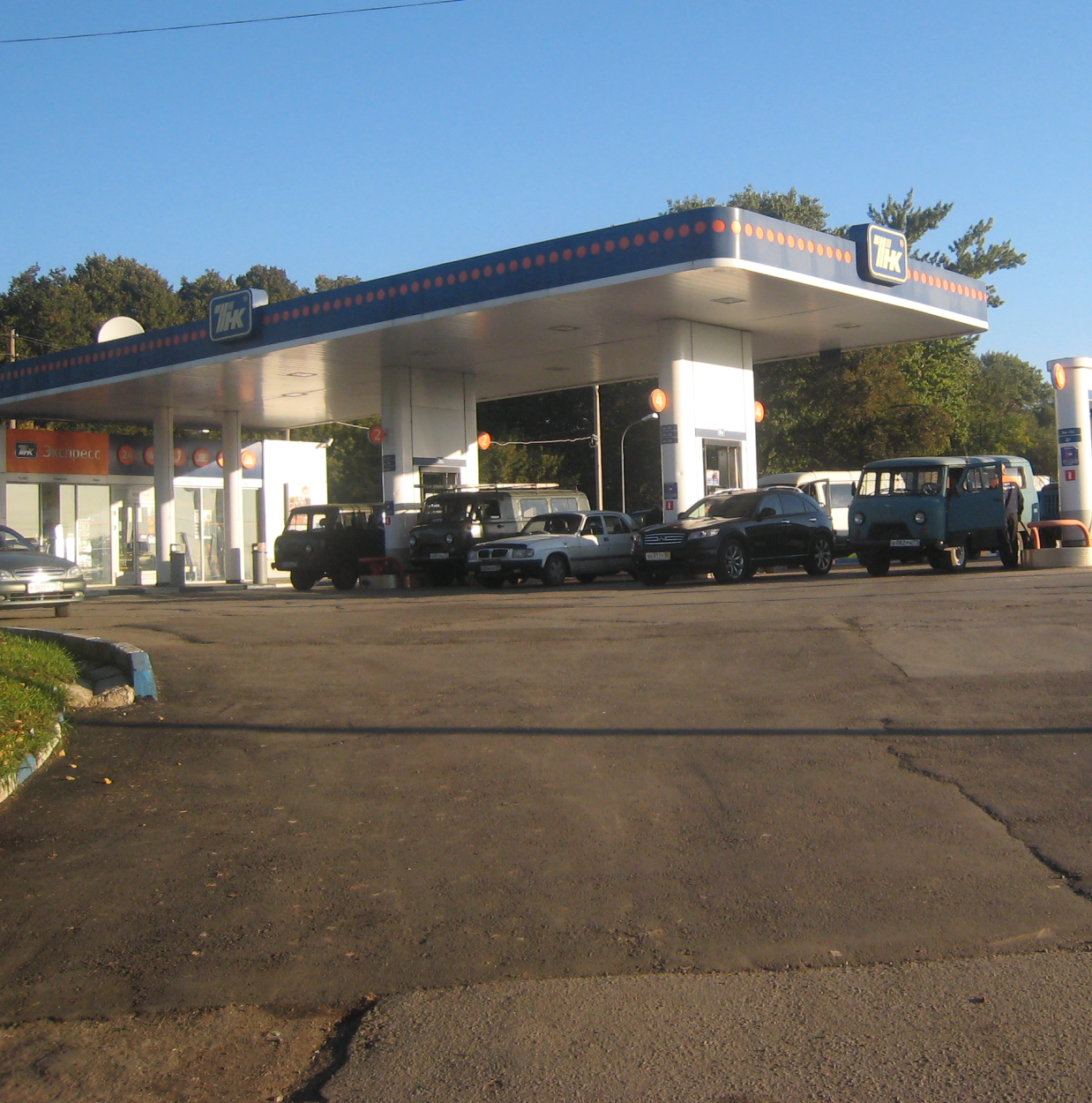 	2	2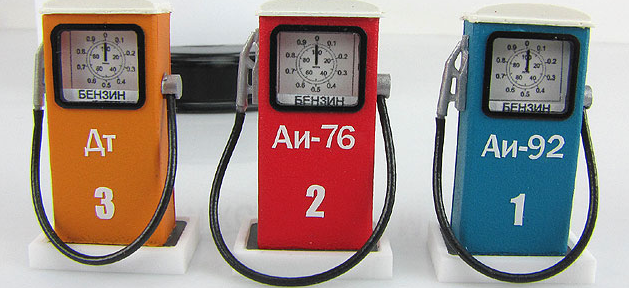 111	2	21 – линия сгиба2 – линия надрезаМатериалы сайтовhttp://www.mini-koleso.ru/images/models/vinetki_obekti_i_diorami/benzokolonka_ai_92.mf42/benzokolonka_ai_92.4.product.lightbox.jpghttp://upload.wikimedia.org/wikipedia/commons/5/5d/Плавск,_автозаправка_ТНК_02.JPG